                                                        RTI Initial Steps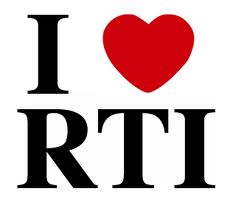 Fulton ConnectEasy ApplicationsSelect GroupsSelect Group member (find school & teacher’s name)Select View My Groups( Click 2nd line(section)  then view legend/heads up alerts below)Select a student    Select RTI process (Profile, Planning, Measure, Documents, History, Management)Select Planning (if a student is placed in Tier II you must complete a language checklist under documents. Here is where student tiers are justified or changed(continue tier = no plan needed, select interventions for Tier II or enrichment) Select Subject area (if needed) Instructional Options/Provider/Delivery Method Select O.K.Then Save                                                           Group Plan (go to groups)Add new group  @ bottomCheck boxes for school, grade, RTIAdd group                  Select edit group information/membersFill in user & e-mailClick edit informationSelect add studentsSearch – find – check box next to name of studentSelect update data base    Then O.K.Management (sync all students to the plan if there is existing data)Choose select all for area of needClick sync students to groupO.K.Go to planning page to create plan                                             GoalsMy groupsSelect planningJustification Click on SAN (add goals, instructional options, interventions, progress monitoring tools)Save                                         Group Interventions LoggingMy GroupsSupport tabSelect interventionProceedAdd hours and group sizeSelect daysSelect Log @ BottomLog Progress Monitoring Assessment                                               View /Log Progress MonitoringUnder my groups click the measure tabTo view groups click (delta) to expand the pageTo log new data check the log button next to progress monitoring toolAdd data then check logSupport = log  once complete check log @ bottom to save (see the logged interventions @ top under view logs tabClick saveO.K.